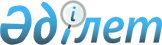 О внесении изменений в решение Айыртауского районного маслихата от 24 декабря 2014 года № 5-34-1 "О бюджете Айыртауского района на 2015-2017 годы"Решение Айыртауского районного маслихата Северо-Казахстанской области от 23 октября 2015 года N 5-42-1. Зарегистрировано Департаментом юстиции Северо-Казахстанской области 1 ноября 2015 года N 3440      В соответствии со статьями 106, 109 Бюджетного кодекса Республики Казахстан от 4 декабря 2008 года, подпунктом 1) пункта 1 статьи 6 Закона Республики Казахстан от 23 января 2001 года "О местном государственном управлении и самоуправлении в Республике Казахстан" Айыртауский районный маслихат РЕШИЛ:

      1. Внести в решение Айыртауского районного маслихата от 24 декабря 2014 года № 5-34-1 "О бюджете Айыртауского района на 2015-2017 годы (зарегистрировано в Реестре государственной регистрации нормативных правовых актов под № 3051 от 09 января 2015 года, опубликовано 15 января 2015 года в газете "Айыртау таңы", 15 января 2015 года в газете "Айыртауские зори") следующие изменения: 

       пункт 1 изложить в следующей редакции:

       "1. Утвердить бюджет Айыртауского района на 2015-2017 годы согласно приложениям 1, 2, 3 соответственно, в том числе на 2015 год в следующих объемах: 

      1) доходы      – 3 531 430,8 тысяч тенге, в том числе по:

      налоговым поступлениям – 647 339,5 тысяч тенге;

      неналоговым поступлениям       – 4 850,0 тысяч тенге;

      поступления от продажи основного капитала – 14 028,0 тысяч тенге;

      поступлениям трансфертов – 2 865 213,3 тысячи тенге;

      2) затраты       – 3 517 773,3 тысячи тенге; 

      3) чистое бюджетное кредитование – 59 313,6 тысяч тенге, в том числе:

      бюджетные кредиты 77 298,0 тысяч тенге; 

      погашение бюджетных кредитов – 17 984,4 тысячи тенге;

      4) сальдо по операциям с финансовыми активами – 5 400,0 тысяч тенге, в том числе:

      приобретение финансовых активов      – 5 400,0 тысяч тенге;

      поступления от продажи финансовых активов государства – 0 тысяч тенге;

       5) дефицит (профицит)       бюджета – - 51 056,1 тысяч тенге;

      6) финансирование дефицита (использование профицита) бюджета – 

      51 056,1 тысяч тенге, в том числе:

      поступление займов – 77 298,0 тысяч тенге;

      погашение займов – 31 639,9 тысяч тенге;

      используемые остатки бюджетных средств – 5 398,0 тысяч тенге.";

       пункт 9 изложить в следующей редакции:

      "9. Учесть в бюджете района на 2015 год целевые трансферты из областного бюджета в следующих размерах:

       1) 2 794,7 тысяч тенге - на проведение мероприятий, посвященных семидесятилетию Победы в Великой Отечественной войне;

      2) 7999,5 тысяч тенге – на проведение профилактических мероприятий против энзоотических болезней;

      3) 4265,1 тысяча тенге на софинансирование ремонта объектов жилищно-коммунального хозяйства, инженерно-транспортной инфраструктуры, социально-культурных объектов и благоустройства населенных пунктов в рамках Дорожной карты занятости 2020, утвержденной постановлением Правительства Республики Казахстан от 19 июня 2013 года № 636 "Об утверждении Дорожной карты занятости 2020" (далее Дорожная карта занятости 2020);

      4) 6 875,0 тысяч тенге – на приобретение и доставку учебников;

      5) 4 298,0 тысяч тенге – на предоставление услуг к сети Интернет.";

       пункт 10 изложить в следующей редакции:

      "10. Утвердить резерв местного исполнительного органа Айыртауского района на 2015 год в сумме 938,7 тысяч тенге.";

       приложения 1, 5 к указанному решению изложить в новой редакции согласно приложениям 1, 2 к настоящему решению (прилагаются).

      2. Настоящее решение вводится в действие с 1 января 2015 года. 

 Бюджет Айыртауского района на 2015 год Бюджетные программы по сельским округам на 2015 год
					© 2012. РГП на ПХВ «Институт законодательства и правовой информации Республики Казахстан» Министерства юстиции Республики Казахстан
				
      Председатель 
ХХХХII внеочередной сессии 
Айыртауского районного
маслихата 
Северо-Казахстанской области

Н. Сердалин

      Секретарь Айыртауского
районного маслихата 
Северо-Казахстанской области

Р. Тлеубаева

      "СОГЛАСОВАНО" 
Руководитель 
государственного учреждения 
"Отдел экономики и финансов
Айыртауского района
Северо-Казахстанской области"
23 октября 2015 года

М. Рамазанова
Приложение 1 к решению Айыртауского районного маслихата от 23 октября 2015 года № 5-42-1Приложение 1 к решению Айыртауского районного маслихата от 24 декабря 2014 года № 5-34-1Категория

Категория

Категория

Категория

Наименование

Сумма, тысяч тенге

Класс

Класс

Класс

Наименование

Сумма, тысяч тенге

Подкласс

Подкласс

Наименование

Сумма, тысяч тенге

1

2

3

3

4

5

1) Доходы

3 531 430,8

1

Налоговые поступления

647 339,5

03

Социальный налог

287 796,0

1

1

Социальный налог 

287 796,0

04

Налоги на собственность

180 440,0

1

1

Налоги на имущество

103 040,0

3

3

Земельный налог

11 200,0

4

4

Налог на транспортные средства 

59 200,0

5

5

Единый земельный налог

7 000,0

05

Внутренние налоги на товары, работы и услуги

174 950,5

2

2

Акцизы

 3 300,0

3

3

Поступления за использование природных и других ресурсов

154 839,5

4

4

Сборы за ведение предпринимательской и профессиональной деятельности

16 730,0

5

5

Налог на игорный бизнес

81,0

08

Обязательные платежи, взимаемые за совершение юридически значимых действий и (или) выдачу документов уполномоченными на то государственными органами или должностными лицами

4 153,0

1

1

Государственная пошлина 

4 153,0

2

Неналоговые поступления

4 850,0

01

Доходы от государственной собственности

 4 165,0

5

5

Доходы от аренды имущества, находящегося в государственной собственности

3 890,0

7

7

Вознаграждения по кредитам, выданным из государственного бюджета

26,0

9

9

Прочие доходы от государственной собственности

249,0

06

Прочие неналоговые поступления

685,0

1

1

Прочие неналоговые поступления

685,0

3

Поступления от продажи основного капитала

14 028,0

01

Продажа государственного имущества, закрепленного за государственными учреждениями

3 600,0

1

1

Продажа государственного имущества, закрепленного за государственными учреждениями

3 600,0

03

Продажа земли и нематериальных активов

10 428,0

1

1

Продажа земли 

9 278,0

2

2

Продажа нематериальных активов

1 150,0

4

Поступления трансфертов 

2 865 213,3

02

Трансферты из вышестоящих органов государственного управления

2 865 213,3

2

2

Трансферты из областного бюджета

2 865 213,3

Функциональная группа 

Функциональная группа 

Функциональная группа 

Функциональная группа 

Наименование

Сумма, тысяч 

тенге

Администратор

Администратор

Администратор

Наименование

Сумма, тысяч 

тенге

Программа

Программа

Наименование

Сумма, тысяч 

тенге

1

2

3

3

А

2) Затраты

3 517 773,3

01

Государственные услуги общего характера

291 542,6

112

Аппарат маслихата района (города областного значения)

13 312,0

001

001

Услуги по обеспечению деятельности маслихата района (города областного значения)

13 312,0

122

Аппарат акима района (города областного значения)

75 229,0

001

001

Услуги по обеспечению деятельности акима района (города областного значения)

75 229,0

123

Аппарат акима района в городе, города районного значения, поселка, села, сельского округа

165 615,2

001

001

Услуги по обеспечению деятельности акима района в городе, города районного значения, поселка, села, сельского округа

165 015,2

022

022

Капитальные расходы государственного органа

600,0

458

Отдел жилищно-коммунального хозяйства, пассажирского транспорта и автомобильных дорог района (города областного значения)

9 439,0

001

001

Услуги по реализации государственной политики на местном уровне в области жилищно-коммунального хозяйства, пассажирского транспорта и автомобильных дорог 

9 439,0

459

Отдел экономики и финансов района (города областного значения)

27 947,4

001

001

Услуги по реализации государственной политики в области формирования и развития экономической политики, государственного планирования, исполнения бюджета и управления коммунальной собственностью района (города областного значения)

24 787,0

003

003

Проведение оценки имущества в целях налогообложения

1 775,4

010

010

Приватизация,управление коммунальным имуществом , постприватизационная деятельность и регулирование споров, связанных с этим 

1 255,0

015

015

Капитальные расходы государственного органа

130,0

02

Оборона

7 396,5

122

Аппарат акима района (города областного значения)

7 396,5

005

005

Мероприятия в рамках исполнения всеобщей воинской обязанности

7 097,0

006

006

Предупреждение и ликвидация чрезвычайных ситуаций масштаба района (города областного значения)

299,5

007

007

Мероприятия по профилактике и тушению степных пожаров районного (городского) масштаба, а также пожаров в населенных пунктах, в которых не созданы органы государственной противопожарной службы

0,0

04

Образование

2 608 872,5

464

Отдел образования района (города областного значения)

2 585 090,5

001

001

Услуги по реализации государственной политики на местном уровне в области образования

9 190,0

003

003

Общеобразовательное обучение

2 272 544,3

005

005

Приобретение и доставка учебников, учебно-методических комплексов для государственных учреждений образования района (города областного значения)

28 167,4

Функциональная группа 

Функциональная группа 

Функциональная группа 

Функциональная группа 

Наименование

Сумма, тысяч

тенге

Администратор

Администратор

Администратор

Наименование

Сумма, тысяч

тенге

Программа

Наименование

Сумма, тысяч

тенге

006

Дополнительное образование для детей

18 852,0

009

Обеспечение деятельности организаций дошкольного воспитания и обучения

124 069,4

012

Капитальные расходы государственного органа

240,0

015

Ежемесячная выплата денежных средств опекунам(попечителям)на содержание ребенка-сироты(детей-сирот) и ребенка(детей),оставшегося без попечения родителей

16 436,1

022

Выплата единовременных денежных средств казахстанским гражданам, усыновившим (удочерившим) ребенка (детей)-сироту и ребенка (детей), оставшегося без попечения родителей

149,7

029

Обследование психического здоровья детей и подростков и оказание психолого-медико-педагогической консультативной помощи населению

 9 657,0

040

Реализация государственного образовательного заказа в дошкольных организациях образования

101 052,0

067

Капитальные расходы подведомственных государственных учреждений и организаций

4 732,6

465

465

Отдел физической культуры и спорта района (города областного значения)

23 782,0

017

Дополнительное образование для детей и юношества по спорту

23 782,0

06

Социальная помощь и социальное обеспечение

156 142,7

451

451

Отдел занятости и социальных программ района (города областного значения)

148 395,0

001

Услуги по реализации государственной политики на местном уровне в области обеспечения занятости и реализации социальных программ для населения

23 921,0

002

Программа занятости

23 897,4

004

Оказание социальной помощи на приобретение топлива специалистам здравоохранения, образования, социального обеспечения, культуры, спорта и ветеринарии в сельской местности в соответствии с законодательством Республики Казахстан

400,0

005

Государственная адресная социальная помощь

1 399,1

006

Оказание жилищной помощи

517,7

007

Социальная помощь отдельным категориям нуждающихся граждан по решениям местных представительных органов

14 247,0

010

Материальное обеспечение детей -инвалидов, воспитывающихся и обучающихся на дому

951,7

011

Оплата услуг по зачислению, выплате и доставке пособий и других социальных выплат

1 127,0

014

Оказание социальной помощи нуждающимся гражданам на дому

31 560,3

016

Государственные пособия на детей до 18 лет

6 526,6

017

Обеспечение нуждающихся инвалидов обязательными гигиеническими средствами и предоставление услуг специалистами жестового языка, индивидуальными помощниками в соответствии с индивидуальной программой реабилитации инвалида

19 083,5

052

Проведение мероприятий, посвященных семидесятилетию Победы в Великой Отечественной войне

24 763,7

464

464

Отдел образования района (города областного значения)

7 747,7

Функциональная группа 

Функциональная группа 

Функциональная группа 

Функциональная группа 

Наименование

Сумма, тысяч

тенге

Администратор

Администратор

Администратор

Наименование

Сумма, тысяч

тенге

Программа

Наименование

Сумма, тысяч

тенге

030

Содержание ребенка (детей), переданного патронатным воспитателям

7 747,7

07

Жилищно-коммунальное хозяйство

122 163,3

123

123

Аппарат акима района в городе, города районного значения, поселка, села, сельского округа

35 956,5

008

Освещение улиц населенных пунктов

16 741,0

009

Обеспечение санитарии населенных пунктов

1 345,5

010

Содержание мест захоронений и погребение безродных

135,0

011

Благоустройство и озеленение населенных пунктов

17 735,0

458

458

Отдел жилищно-коммунального хозяйства, пассажирского транспорта и автомобильных дорог района (города областного значения)

81 521,0

012

Функционирование системы водоснабжения и водоотведения

49 000,0

026

Организация эксплуатации тепловых сетей, находящихся в коммунальной собственности районов (городов областного значения)

22 000,0

058

Развитие системы водоснабжения и водоотведения в сельских населенных пунктах

10 521,0

464

464

Отдел образования района (города областного значения)

4 265,1

026

Ремонт объектов в рамках развития городов и сельских населенных пунктов по Дорожной карте занятости 2020

4 265,1

472

472

Отдел строительства, архитектуры и градостроительства района (города областного значения)

420,7

003

Проектирование и (или) строительство, реконструкция жилья коммунального жилищного фонда

80,6

007

Развитие благоустройства городов и населенных пунктов

340,1

08

Культура, спорт, туризм и информационное пространство

109 769,0

455

455

Отдел культуры и развития языков района (города областного значения)

77 015,0

001

Услуги по реализации государственной политики на местном уровне в области развития языков и культуры

8 117,0

003

Поддержка культурно-досуговой работы

35 051,0

006

Функционирование районных (городских) библиотек

29 743,0

007

Развитие государственного языка и других языков народа Казахстана

498,0

032

Капитальные расходы подведомственных государственных учреждений и организаций

3 606,0

456

456

Отдел внутренней политики района (города областного значения)

18 077,0

001

Услуги по реализации государственной политики на местном уровне в области информации, укрепления государственности и формирования социального оптимизма граждан

8 894,0

002

Услуги по проведению государственной информационной политики

5 580,0

003

Реализация мероприятий в сфере молодежной политики

3 603,0

465

465

Отдел физической культуры и спорта района (города областного значения)

14 677,0

Функциональная группа 

Функциональная группа 

Функциональная группа 

Функциональная группа 

Наименование

Сумма, тысяч

тенге

Администратор

Администратор

Администратор

Наименование

Сумма, тысяч

тенге

Программа

Наименование

Сумма, тысяч

тенге

001

Услуги по реализации государственной политики на местном уровне в сфере физической культуры и спорта

6 940,0

006

Проведение спортивных соревнований на районном (города областного значения) уровне

1 270,0

007

Подготовка и участие членов сборных команд района (города областного значения) по различным видам спорта на областных спортивных соревнованиях

6 467,0

10

Сельское, водное, лесное, рыбное хозяйство, особоохраняемые природные территории, охрана окружающей среды и животного мира, земельные отношения

132 476,7

459

459

Отдел экономики и финансов района (города областного значения)

16 214,0

099

Реализация мер по оказанию социальной поддержки специалистов

16 214,0

462

462

Отдел сельского хозяйства района (города областного значения)

16 510,2

001

Услуги по реализации государственной политики на местном уровне в сфере сельского хозяйства 

16 510,2

463

463

Отдел земельных отношений района (города областного значения)

11 059,0

001

Услуги по реализации государственной политики в области регулирования земельных отношений на территории района (города областного значения)

8 522,0

004

Организация работ по зонированию земель

2 537,0

473

473

Отдел ветеринарии района (города областного значения)

88 693,5

001

Услуги по реализации государственной политики на местном уровне в сфере ветеринарии

8 910,3

003

Капитальные расходы государственных органов 

2 210,0

006

Организация санитарного убоя больных животных

292,5

008

Возмещение владельцам стоимости изымаемых и уничтожаемых больных животных, продуктов и сырья животного происхождения

1 997,2

009

Проведение ветеринарных мероприятий по энзоотическим болезням животных

7 999,5

010

Проведение мероприятий по идентификации сельскохозяйственных животных 

3 300,0

011

Проведение противоэпизоотических мероприятий

63 984,0

11

Промышленность, архитектурная, градостроительная и строительная деятельность 

12 104,0

472

472

Отдел строительства, архитектуры и градостроительства района (города областного значения)

12 104,0

001

Услуги по реализации государственной политики в области строительства, архитектуры и градостроительства на местном уровне

9 664,0

013

Разработка схем градостроительного развития территории района, генеральных планов городов районного (областного) значения, поселков и иных сельских населенных пунктов

2 440,0

12

Транспорт и коммуникации

26 681,0

Функциональная группа 

Функциональная группа 

Функциональная группа 

Функциональная группа 

Наименование

Сумма, тысяч

тенге

Администратор

Администратор

Администратор

Наименование

Сумма, тысяч

тенге

Программа

Наименование

Сумма, тысяч

тенге

458

458

Отдел жилищно-коммунального хозяйства, пассажирского транспорта и автомобильных дорог района (города областного значения)

26 681,0

023

Обеспечение функционирования автомобильных дорог

26 681,0

13

Прочие

47 058,8

123

123

Аппарат акима района в городе, города районного значения, поселка, села, сельского округа

37 730,1

040

Реализация мер по содействию экономическому развитию регионов в рамках Программы "Развитие регионов" 

37 730,1

459

459

Отдел экономики и финансов района (города областного значения)

938,7

012

Резерв местного исполнительного органа района (города областного значения) 

938,7

469

469

Отдел предпринимательства района (города областного значения)

8 390,0

001

Услуги по реализации государственной политики на местном уровне в области развития предпринимательства

8 390,0

14

Обслуживание долга

1 747,1

459

459

Отдел экономики и финансов района (города областного значения)

1 747,1

021

Обслуживание долга местных исполнительных органов по выплате вознаграждений и иных платежей по займам из областного бюджета

1 747,1

15

Трансферты

1 819,1

459

459

Отдел экономики и финансов района (города областного значения)

1 819,1

006

Возврат неиспользованных (недоиспользованных) целевых трансфертов

1 819,1

3) Чистое бюджетное кредитование

59 313,6

Бюджетные кредиты

77 298,0

10

Сельское, водное, лесное, рыбное хозяйство, особо охраняемые природные территории, охрана окружающей среды и животного мира, земельные отношения

77 298,0

459

459

Отдел экономики и финансов района (города областного значения)

77 298,0

018

Бюджетные кредиты для реализации мер социальной поддержки специалистов

77 298,0

Категория

Категория

Категория

Категория

Наименование

Сумма, тысяч тенге

Класс

Класс

Класс

Наименование

Сумма, тысяч тенге

Под класс

Под класс

Наименование

Сумма, тысяч тенге

5

Погашение бюджетных кредитов

17 984,4

01

Погашение бюджетных кредитов

17 984,4

1

1

Погашение бюджетных кредитов, выданных из государственного бюджета

17 984,4

4) Сальдо по операциям с финансовыми активами

5 400,0

Функциональная группа

Функциональная группа

Функциональная группа

Функциональная группа

Наименование

Сумма, тысяч тенге

Администратор

Администратор

Администратор

Наименование

Сумма, тысяч тенге

Программа

Программа

Наименование

Сумма, тысяч тенге

Приобретение финансовых активов

5 400,0

13

Прочие

5 400,0

458

Отдел жилищно-коммунального хозяйства, пассажирского транспорта и автомобильных дорог района (города областного значения)

5 400,0

065

065

Формирование или увеличение уставного капитала юридических лиц

5 400,0

Категория

Категория

Категория

Категория

Наименование

Сумма, тысяч тенге

Класс

Класс

Класс

Наименование

Сумма, тысяч тенге

Подкласс

Подкласс

Наименование

Сумма, тысяч тенге

6

Поступления от продажи финансовых активов государства

0,0

01

Поступления от продажи финансовых активов государства

0,0

1

1

Поступления от продажи финансовых активов внутри страны

0,0

5) Дефицит (профицит) бюджета

-51 056,1

6) Финансирование дефицита (использование профицита) бюджета

51 056,1

7

Поступления займов

77 298,0

01

Внутренние государственные займы

77 298,0

2

2

Договоры займа

77 298,0

Функциональная группа

Функциональная группа

Функциональная группа

Функциональная группа

Наименование

Сумма, тысяч тенге

Администратор

Администратор

Администратор

Наименование

Сумма, тысяч тенге

Про- грамма

Про- грамма

Наименование

Сумма, тысяч тенге

16

Погашение займов

31 639,9

459

Отдел экономики и финансов района (города областного значения)

31 639,9

005

005

Погашение долга местного исполнительного органа перед вышестоящим бюджетом

31 639,9

Категория

Категория

Категория

Категория

Наименование

Сумма, тысяч тенге

Класс

Класс

Класс

Наименование

Сумма, тысяч тенге

Подкласс

Подкласс

Наименование

Сумма, тысяч тенге

8

Используемые остатки бюджетных средств

5 398,0

01

Остатки бюджетных средств

5 398,0

1

1

Свободные остатки бюджетных средств

5 398,0

Приложение 2 к решению Айыртауского районного маслихата от 23 октября 2015 года № 5-42-1Приложение 5 к решению Айыртауского районного маслихата от 24 декабря 2014 года № 5-34-1Функциональная группа 

Функциональная группа 

Функциональная группа 

Наименование

Сумма, тысяч тенге

Администратор

Администратор

Наименование

Сумма, тысяч тенге

Программа

Наименование

Сумма, тысяч тенге

1

2

3

А

01

Государственные услуги общего характера

165 615,2

123

Аппарат акима района в городе, города районного значения, поселка, села, сельского округа

165 615,2

001

Услуги по обеспечению деятельности акима района в городе, города районного значения, поселка, села, сельского округа

165 015,2

в том числе по сельским округам:

Аппарат акима Арыкбалыкского сельского округа

14 725,0

Аппарат акима Антоновского сельского округа

12 336,1

Аппарат акима Володарского сельского округа

17 682,0

Аппарат акима Гусаковского сельского округа

11 880,0

Аппарат акима Елецкого сельского округа

7 911,0

Аппарат акима Имантауского сельского округа

12 716,0

Аппарат акима Казанского сельского округа

10 557,0

Аппарат акима Каратальского сельского округа

9 561,0

Аппарат акима Камсактинского сельского округа

11 867,0

Аппарат акима Константиновского сельского округа

9 995,0

Аппарат акима Лобановского сельского округа

11 758,0

Аппарат акима Нижнебурлукского сельского округа

9 702,0

Аппарат акима Сырымбетского сельского округа

11 866,1

Аппарат акима Украинского сельского округа

12 459,0

022

Капитальные расходы государственного органа

600,0

в том числе по сельским округам:

Аппарат акима Володарского сельского округа

600,0

07

Жилищно-коммунальное хозяйство

35 956,5

123

Аппарат акима района в городе, города районного значения, поселка, села, сельского округа

35 956,5

Функциональная группа

Функциональная группа

Функциональная группа

Наименование

Сумма, тысяч тенге

Администратор

Администратор

Наименование

Сумма, тысяч тенге

Программа

Наименование

Сумма, тысяч тенге

008

Освещение улиц населенных пунктов

16 741,0

в том числе по сельским округам:

Аппарат акима Арыкбалыкского сельского округа

423,0

Аппарат акима Антоновского сельского округа

1 165,0

Аппарат акима Володарского сельского округа

12 146,0

Аппарат акима Гусаковского сельского округа

535,0

Аппарат акима Имантауского сельского округа

936,0

Аппарат акима Казанского сельского округа

150,0

Аппарат акима Камсактинского сельского округа

451,0

Аппарат акима Лобановского сельского округа

433,0

Аппарат акима Нижнебурлукского сельского округа

301,0

Аппарат акима Сырымбетского сельского округа

201,0

009

Обеспечение санитарии населенных пунктов

1 345,5

в том числе по сельским округам:

Аппарат акима Володарского сельского округа

1 345,5

010

Содержание мест захоронений и погребение безродных

135,0

в том числе по сельским округам:

Аппарат акима Володарского сельского округа

135,0

011

Благоустройство и озеленение населенных пунктов

17 735,0

в том числе по сельским округам:

Аппарат акима Арыкбалыкского сельского округа

1 800,0

Аппарат акима Антоновского сельского округа

1 400,0

Аппарат акима Володарского сельского округа

9 665,0

Аппарат акима Гусаковского сельского округа

300,0

Аппарат акима Елецкого сельского округа

300,0

Аппарат акима Имантауского сельского округа

300,0

Аппарат акима Казанского сельского округа

400,0

Аппарат акима Каратальского сельского округа

300,0

Аппарат акима Камсактинского сельского округа

635,0

Аппарат акима Константиновского сельского округа

635,0

Аппарат акима Лобановского сельского округа

100,0

Аппарат акима Нижнебурлукского сельского округа

300,0

Аппарат акима Сырымбетского сельского округа

600,0

Аппарат акима Украинского сельского округа

1 000,0

Функциональная группа

Функциональная группа

Функциональная группа

Наименование

Сумма, тысяч тенге

Администратор

Администратор

Наименование

Сумма, тысяч тенге

Программа

Наименование

Сумма, тысяч тенге

13

Прочие

37 730,1

123

Аппарат акима района в городе, города районного значения, поселка, села, сельского округа

37 730,1

040

Реализация мер по содействию экономическому развитию регионов в рамках Программы "Развитие регионов" 

37 730,1

в том числе по сельским округам:

Аппарат акима Арыкбалыкского сельского округа

800,0

Аппарат акима Антоновского сельского округа

1 545,0

Аппарат акима Володарского сельского округа

29 485,1

Аппарат акима Гусаковского сельского округа

400,0

Аппарат акима Елецкого сельского округа

400,0

Аппарат акима Имантауского сельского округа

500,0

Аппарат акима Казанского сельского округа

400,0

Аппарат акима Каратальского сельского округа

500,0

Аппарат акима Камсактинского сельского округа

400,0

Аппарат акима Константиновского сельского округа

500,0

Аппарат акима Лобановского сельского округа

1 000,0

Аппарат акима Нижнебурлукского сельского округа

500,0

Аппарат акима Сырымбетского сельского округа

900,0

Аппарат акима Украинского сельского округа

400,0

